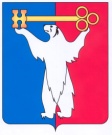 АДМИНИСТРАЦИЯ ГОРОДА НОРИЛЬСКАКРАСНОЯРСКОГО КРАЯПОСТАНОВЛЕНИЕ17.09.2015	                                           г. Норильск		                                    № 490О внесении изменений в постановление Администрации города Норильска от 26.11.2014 №659В соответствии с Законом Красноярского края от 19.12.2013 №5-1959 
«О наделении органов местного самоуправления муниципальных районов и городских округов края государственными полномочиями по социальной поддержке отдельных категорий граждан в соответствии с государственной программой Красноярского края «Развитие системы социальной поддержки населения»,ПОСТАНОВЛЯЮ:1. Внести в постановление Администрации города Норильска от 26.11.2014        №659 «О создании комиссии по обследованию жилых помещений, в которых проживают многодетные семьи, имеющие трех и более детей, для оказания единовременной адресной материальной помощи на ремонт электропроводки» 
(далее – Постановление) следующие изменения:1.1. преамбулу Постановления изложить в следующей редакции:«Во исполнение Закона Красноярского края от 19.12.2013 №5-1959                  «О наделении органов местного самоуправления муниципальных районов и городских округов края государственными полномочиями по социальной поддержке отдельных категорий граждан в соответствии с государственной программой Красноярского края «Развитие системы социальной поддержки населения», руководствуясь Постановлением Правительства Красноярского края от 30.09.2013 №507-п «Об утверждении государственной программы Красноярского края «Развитие системы социальной поддержки населения», постановляю:»;1.2. в наименовании и в пункте 1 Постановления слова «многодетные семьи, имеющие трех и более детей» заменить словами «отдельные категории граждан»;1.3. наименование комиссии по обследованию жилых помещений, в которых проживают многодетные семьи, имеющие трех и более детей, для оказания единовременной адресной материальной помощи на ремонт электропроводки, утверждённой Постановлением (далее – Комиссия), изложить в следующей редакции:«Комиссия по обследованию жилых помещений, в которых проживают отдельные категории граждан, для оказания единовременной адресной материальной помощи на ремонт электропроводки»;1.4. ввести в состав Комиссии Леонтенко Станислава Валентиновича - дознавателя отдела надзорной деятельности по муниципальному образованию город Норильск ГУ МЧС России по Красноярскому краю, капитана внутренней службы, в качестве члена Комиссии;1.5. наименование Положения о комиссии по обследованию жилых помещений, в которых проживают многодетные семьи, имеющие трех и более детей, для оказания единовременной адресной материальной помощи на ремонт электропроводки, утвержденного Постановлением (далее – Положение), изложить в следующей редакции:«Положение о комиссии по обследованию жилых помещений, в которых проживают отдельные категории граждан, для оказания единовременной адресной материальной помощи на ремонт электропроводки»;1.6. пункт 1.1 Положения изложить в следующей редакции:«1.1. Комиссия по обследованию жилых помещений, в которых проживают многодетные семьи, имеющие трех и более детей; одиноко проживающие граждане, достигшие пенсионного возраста (женщины 55 лет, мужчины 60 лет), инвалиды I и II групп, проживающие совместно граждане из их числа, а также одиноко проживающие супружеские пары из числа граждан, достигших пенсионного возраста (женщины 55 лет, мужчины 60 лет), и инвалидов I и II групп, семьи из числа граждан, достигших пенсионного возраста (женщины 55 лет, мужчины 60 лет), или инвалидов I и II групп, не имеющим в своем составе совершеннолетних трудоспособных членов семьи (кроме обучающихся по очной форме по основным образовательным программам в организациях, осуществляющих образовательную деятельность, до окончания ими такого обучения, но не более чем до достижения возраста 23 лет); семьи, имеющие детей-инвалидов (далее – отдельные категории граждан), для оказания единовременной адресной материальной помощи на ремонт электропроводки создана на основании Закона Красноярского края от 19.12.2013 
№5-1959 «О наделении органов местного самоуправления муниципальных районов и городских округов края государственными полномочиями по социальной поддержке отдельных категорий граждан в соответствии с государственной программой Красноярского края «Развитие системы социальной поддержки населения» в целях осуществления Администрацией города Норильска переданных государственных полномочий по предоставлению отдельным категориям граждан единовременной адресной материальной помощи (либо мотивированном отказе) на ремонт электропроводки в их жилых помещениях.»;1.7. в пункте 1.2 Положения слова «на 2014-2016 годы» исключить;1.8. в абзаце втором пункта 2.1, в абзаце втором пункта 3.1 Положения слова «многодетные семьи» заменить словами «отдельные категории граждан».2. Опубликовать настоящее постановление в газете «Заполярная правда» и разместить его на официальном сайте муниципального образования город Норильск.3. Настоящее постановление вступает в силу с даты его подписания и распространяет свое действие на правоотношения, возникшие с 25.03.2015.Руководитель Администрации города Норильска                                 Е.Ю. Поздняков